АДМИНИСТРАЦИЯ ТУЖИНСКОГО МУНИЦИПАЛЬНОГО РАЙОНА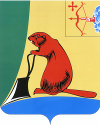 КИРОВСКОЙ ОБЛАСТИПОСТАНОВЛЕНИЕО внесении изменений в постановление администрации Тужинского муниципального района от 19.11.2018 № 399В связи с кадровыми изменениями, администрация Тужинского муниципального района ПОСТАНОВЛЯЕТ:1. Внести изменения в состав межведомственной комиссии, утвержденный постановлением администрации Тужинского муниципального района от 19.11.2018 № 399 «О межведомственной комиссии по вопросам обеспечения жилыми помещениями детей-сирот и детей, оставшихся без попечения родителей, лиц из числа детей-сирот и детей, оставшихся без попечения родителей, детей, попавших в сложную жизненную ситуацию» (далее – межведомственная комиссия), утвердив состав межведомственной комиссии в новой редакции согласно приложению.2. Настоящее постановление вступает в силу со дня его официального опубликования в Бюллетене муниципальных нормативных правовых актов органов местного самоуправления Тужинского муниципального района Кировской области.Глава Тужинского муниципального района                     Л.В. Бледных                                                                                                  Приложение                                                                                      УТВЕРЖДЕНпостановлением                                                                                                                                                                                                                                                                                                                                                                                                                               администрации Тужинского муниципального района               от 12.09.2022  № 274СОСТАВмежведомственной комиссии по вопросам обеспечения жилыми помещениями детей-сирот и детей, оставшихся без попечения родителей, лиц из числа детей-сирот и детей, оставшихся без попечения родителей, детей, попавших в сложную жизненную ситуацию__________12.09.2022№274пгт Тужапгт Тужапгт Тужапгт ТужаВЕДЕРНИКОВАЕкатерина ДмитриевнаВЕДЕРНИКОВАЕкатерина Дмитриевна---и.о. заместителя главы администрации Тужинского муниципального района по социальным вопросам- начальника управления образования, председатель межведомственной комиссиии.о. заместителя главы администрации Тужинского муниципального района по социальным вопросам- начальника управления образования, председатель межведомственной комиссиии.о. заместителя главы администрации Тужинского муниципального района по социальным вопросам- начальника управления образования, председатель межведомственной комиссииЛОБАНОВАТатьяна АлександровнаМИЛЬЧАКОВАЯна АнатольевнаЛОБАНОВАТатьяна АлександровнаМИЛЬЧАКОВАЯна Анатольевна------заместитель главы администрации Тужинского муниципального района по экономике и финансам-начальник финансового управления, заместитель председателя межведомственной комиссииведущий специалист управления образования администрации Тужинского муниципального района, секретарь межведомственной комиссиизаместитель главы администрации Тужинского муниципального района по экономике и финансам-начальник финансового управления, заместитель председателя межведомственной комиссииведущий специалист управления образования администрации Тужинского муниципального района, секретарь межведомственной комиссиизаместитель главы администрации Тужинского муниципального района по экономике и финансам-начальник финансового управления, заместитель председателя межведомственной комиссииведущий специалист управления образования администрации Тужинского муниципального района, секретарь межведомственной комиссииЧлены комиссии:Члены комиссии:Члены комиссии:Члены комиссии:Члены комиссии:Члены комиссии:КРАЕВАОльга  ВладимировнаКРАЕВАОльга  Владимировна---заведующий отделом по экономике и прогнозированию администрации Тужинского муниципального районазаведующий отделом по экономике и прогнозированию администрации Тужинского муниципального районазаведующий отделом по экономике и прогнозированию администрации Тужинского муниципального районаНОГИНАНаталья ЮрьевнаНОГИНАНаталья Юрьевна---заведующий отделом жизнеобеспечения администрации Тужинского муниципального районазаведующий отделом жизнеобеспечения администрации Тужинского муниципального районазаведующий отделом жизнеобеспечения администрации Тужинского муниципального районаПОЛУБОЯРЦЕВВладимир Викторович---главный специалист-главный архитектор  администрации Тужинского муниципального районаглавный специалист-главный архитектор  администрации Тужинского муниципального районаглавный специалист-главный архитектор  администрации Тужинского муниципального районаСЕНТЕМОВСергей Иванович---глава администрации Тужинского городского поселения (по согласованию)глава администрации Тужинского городского поселения (по согласованию)глава администрации Тужинского городского поселения (по согласованию)ТОКМЯНИНАИрина Олеговна---ведущий специалист-юрист отдела организационно-правовой и кадровой работы администрации Тужинского муниципального районаведущий специалист-юрист отдела организационно-правовой и кадровой работы администрации Тужинского муниципального районаведущий специалист-юрист отдела организационно-правовой и кадровой работы администрации Тужинского муниципального района